Maths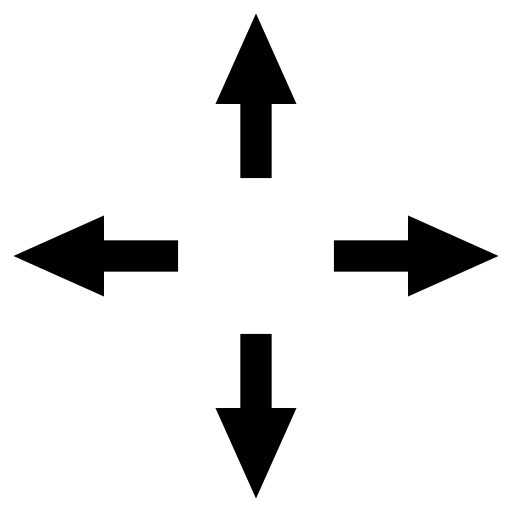 Learning Intention: To describe movement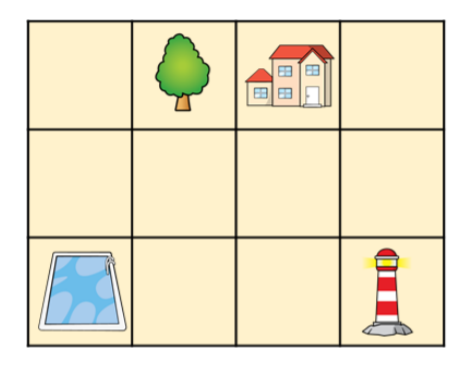 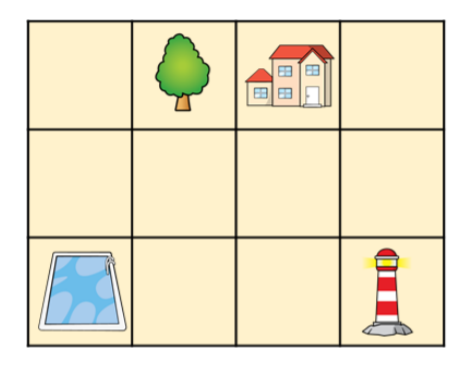 